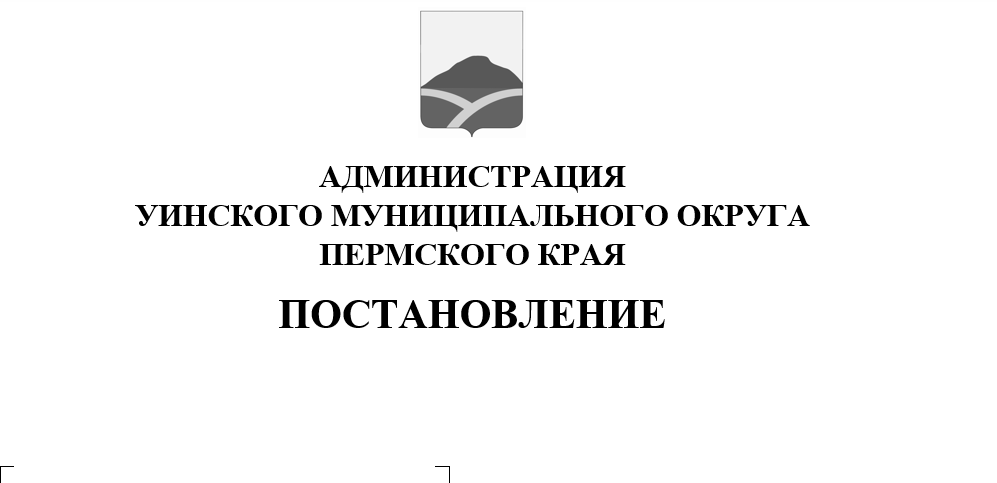 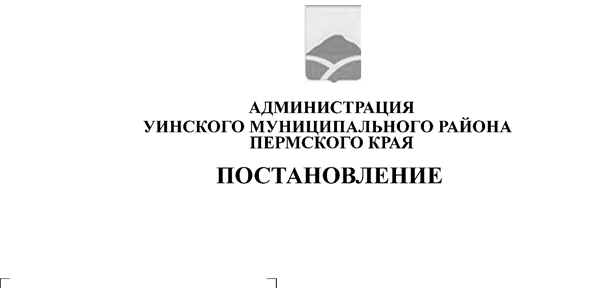 							11.02.2022      259-01-03-48В соответствии с Федеральным законом от 06.10.2003 № 131-ФЗ «Об общих принципах организации местного самоуправления в Российской Федерации», Федеральным законом от 24.07.2007 № 209-ФЗ «О развитии малого и среднего предпринимательства в Российской Федерации», Федеральным законом от 26.07.2007 № 135-ФЗ «О защите конкуренции», Федеральным законом от 22.07.2008 № 159-ФЗ «Об особенностях отчуждения недвижимого имущества, находящегося в государственной или в муниципальной собственности и арендуемого субъектами малого и среднего предпринимательства, и о внесении изменений в отдельные законодательные акты Российской Федерации», Положением  о порядке управления и распоряжения муниципальной собственностью Уинского муниципального округа, утвержденного решением Думы Уинского муниципального округа от 25.06.2020 № 138, администрация Уинского муниципального округа ПОСТАНОВЛЯЕТ:Утвердить Порядок формирования, ведения, ежегодного дополнения и опубликования перечня муниципального имущества, предназначенного для предоставления во владение и (или) в пользование субъектам малого и среднего предпринимательства, самозанятым гражданам и организациям, образующим инфраструктуру поддержки субъектов малого и среднего предпринимательства, самозанятых граждан согласно приложению 1 к настоящему постановлению.Утвердить форму Перечня муниципального имущества, предназначенного для предоставления во владение и (или) в пользование субъектам малого и среднего предпринимательства, самозанятым гражданам и организациям, образующим инфраструктуру поддержки субъектов малого и среднего предпринимательства, самозанятых граждан для опубликования в печатном средстве массовой информации газете «Родник-1», а также для размещения на официальном сайте администрации Уинского муниципального округа в сети «Интернет» ( http://uinsk.ru) согласно приложению 2 к настоящему постановлению.Утвердить виды муниципального имущества, которые могут использоваться для формирования Перечня муниципального имущества, предназначенного для предоставления во владение и (или) в пользование субъектам малого и среднего предпринимательства, самозанятым гражданам и организациям, образующим инфраструктуру поддержки субъектов малого и среднего предпринимательства, самозанятых граждан, согласно приложению  3 к настоящему Постановлению. 5. Утвердить состав Комиссии при администрации Уинского муниципального округа по решению вопросов о ведении Перечня муниципального имущества, предназначенного для предоставления во владение и (или) в пользование субъектам малого и среднего предпринимательства, самозанятым гражданам и организациям, образующим инфраструктуру поддержки субъектов малого и среднего предпринимательства, самозанятых граждан согласно приложению 4 к настоящему постановлению; 6. Утвердить Порядок предоставления в аренду муниципального имущества, включенного в Перечень, предназначенного для предоставления его во владение и (или) в пользование субъектам малого и среднего предпринимательства, самозанятым гражданам и организациям, образующим инфраструктуру поддержки субъектов малого и среднего предпринимательства, самозанятых граждан и расчет арендной платы за данное имущество согласно приложению 5 к настоящему постановлению;7. Управлению имущественных и земельных отношений администрации Уинского муниципального округа обеспечить формирование, ведение, ежегодное дополнение, размещение Перечня на официальном сайте Российской Федерации в информационно-телекоммуникационной сети Интернет" www.torgi.gov.ru  согласно приложению 2 к настоящему постановлению.8. Признать утратившим силу Постановление администрации Уинского муниципального района от 01.04.2019 № 115-259-01-03 "Об имущественной поддержке субъектов малого и среднего предпринимательства в сфере предоставления муниципального имущества" с изменениями от 09.07.2020 № 259-01-03-285 и постановление администрации Уинского муниципального района от 22.10.2019 № 496-259-01-03 «Об утверждении Положения о рабочей группе по вопросам оказания имущественной поддержки субъектам малого и среднего предпринимательства в Уинском муниципальном округе Пермского края» (в редакции от 09.07.2020 № 259-01-03-285).9. Настоящее постановление вступает в силу со дня официального опубликования в печатном средстве массовой информации газете «Родник-1», подлежит размещению на официальном сайте администрации Уинского муниципального округа в сети «Интернет» ( http://uinsk.ru)        10. Контроль за исполнением настоящего постановления возложить на начальника Управления имущественных и земельных отношений Зацепурина Ю.В.Глава муниципального округа – глава администрации Уинскогомуниципального округа                                                                   А.Н. Зелёнкин  Приложение 1  к постановлению администрации   Уинского муниципального округаПорядокформирования, ведения, ежегодного дополнения и опубликования перечня муниципального имущества, предназначенного для предоставления во владение и (или) в пользование субъектам малого и среднего предпринимательства, самозанятым гражданам и организациям, образующим инфраструктуру поддержки субъектов малого и среднего предпринимательства, самозанятых граждан1. Общие положения1.1. Настоящий Порядок определяет правила формирования, ведения, ежегодного дополнения и опубликования Перечня муниципального имущества Уинского муниципального округа, предназначенного для предоставления во владение и (или) в пользование субъектам малого и среднего предпринимательства, самозанятым гражданам и организациям, образующим инфраструктуру поддержки субъектов малого и среднего предпринимательства, самозанятых граждан (далее – Порядок, Перечень соответственно), требования к имуществу, сведения о котором включаются в Перечень, в целях предоставления указанного имущества на долгосрочной основе субъектам малого и среднего предпринимательства, самозанятым гражданам и организациям, образующим инфраструктуру поддержки субъектов малого и среднего предпринимательства, самозанятых граждан (далее - организации инфраструктуры поддержки). 1.2. Уполномоченным органом по формированию, ведению и опубликованию Перечня, а также взаимодействию с акционерным обществом «Федеральная корпорация по развитию малого и среднего предпринимательства» в сфере формирования, ведения, ежегодного дополнения и опубликования Перечня является Управление имущественных и земельных отношений администрации  Уинского муниципального округа (далее-Управление).  2. Цели создания и основные принципы формирования, ведения,ежегодного дополнения и опубликования Перечня2.1. В Перечне содержатся сведения о муниципальном имуществе Уинского муниципального округа, свободном от прав третьих лиц (за исключением права хозяйственного ведения, права оперативного управления, а также имущественных прав субъектов малого и среднего предпринимательства), предусмотренном частью 1 статьи 18 Федерального закона от 24.07.2007 N 209-ФЗ "О развитии малого и среднего предпринимательства в Российской Федерации", предназначенном для предоставления во владение и (или) в пользование на долгосрочной основе субъектам малого и среднего предпринимательства, самозанятым гражданам и организациям, образующим инфраструктуру поддержки субъектов малого и среднего предпринимательства, самозанятых граждан, с возможностью отчуждения на возмездной основе в собственность субъектам малого и среднего предпринимательства, самозанятым гражданам в соответствии с Федеральным законом от 22.07.2008 N 159-ФЗ "Об особенностях отчуждения недвижимого имущества, находящегося в государственной собственности субъектов Российской Федерации или в муниципальной собственности и арендуемого субъектами малого и среднего предпринимательства, и о внесении изменений в отдельные законодательные акты Российской Федерации" и в случаях, указанных в подпунктах 6, 8 и 9 пункта 2 статьи 39.3 Земельного кодекса Российской Федерации.2.2. Формирование Перечня осуществляется в целях:2.2.1. Обеспечения доступности информации об имуществе, включенном в Перечень, для субъектов малого и среднего предпринимательства, самозанятым гражданам и организациям, образующим инфраструктуру поддержки субъектов малого и среднего предпринимательства, самозанятых граждан.2.2.2. Предоставления имущества, принадлежащего на праве собственности Уинского муниципального округа, во владение и (или) пользование на долгосрочной основе субъектам малого и среднего предпринимательства, самозанятым гражданам и организациям, образующим инфраструктуру поддержки субъектов малого и среднего предпринимательства, самозанятых граждан.2.2.3. Реализации полномочий органов местного самоуправления публично-правового образования в сфере оказания имущественной поддержки субъектам малого и среднего предпринимательства, самозанятым гражданам и организациям, образующим инфраструктуру поддержки субъектов малого и среднего предпринимательства, самозанятых граждан.2.2.4. Повышения эффективности управления муниципальным имуществом, находящимся в собственности Уинского муниципального округа, стимулирования развития малого и среднего предпринимательства на территории Уинского муниципального округа.2.3. Формирование и ведение Перечня основывается на следующих принципах:2.3.1. Достоверность данных об имуществе, включаемом в Перечень, и поддержание актуальности информации об имуществе, включенном в Перечень.2.3.2. Ежегодная актуализация Перечня (до 1 ноября текущего года): перечень дополняется не реже одного раза в год, но не позднее 1 ноября текущего года, за исключением случаев, если в муниципальной собственности Уинского муниципального округа отсутствует имущество, соответствующее требованиям Федерального закона от 06.07.2007 №209 – ФЗ «О развитии малого и среднего предпринимательства в Российской Федерации», а также настоящего Порядка.2.3.3. Взаимодействие с некоммерческими организациями, выражающими интересы субъектов малого и среднего предпринимательства, институтами развития в сфере малого и среднего предпринимательства в ходе формирования и дополнения Перечня.3. Формирование, ведение Перечня, внесение в него изменений,в том числе ежегодное дополнение Перечня3.1. Решения по формированию Перечня, решения о внесении изменений и ежегодном дополнении Перечня принимаются Комиссией при администрации Уинского муниципального округа по решению вопросов о ведении Перечня муниципального имущества, предназначенного для предоставления во владение и (или) в пользование субъектам малого и среднего предпринимательства, самозанятым гражданам и организациям, образующим инфраструктуру поддержки субъектов малого и среднего предпринимательства, самозанятых граждан, (далее – Комиссия). Решения Комиссии оформляются протоколом и утверждаются постановлением администрации Уинского муниципального округа.3.2. Ведение Перечня осуществляется Управлением имущественных и земельных отношений администрации  Уинского муниципального округа в электронной форме, а также на бумажном носителе. Управление отвечает за достоверность содержащихся в Перечне сведений.3.3. В Перечень включается имущество, соответствующее следующим условиям:3.3.1 наличие государственной регистрации права собственности Уинского муниципального округа на вносимое в Перечень имущество, учет данного имущества в Реестре муниципального имущества Уинского муниципального округа;3.3.2  Отсутствие прав третьих лиц (за исключением прав хозяйственного ведения и оперативного управления, а также имущественных прав субъектов малого и среднего предпринимательства) на включаемое в Перечень имущество; 3.3.3  В отношении имущества федеральными законами не установлен запрет на его передачу во временное владение и (или) пользование, в том числе в аренду.3.3.4  Имущество не является объектом религиозного назначения.3.3.5  Имущество не требует проведения капитального ремонта или реконструкции, не является объектом незавершенного строительства.3.3.6  В отношении имущества не принято решение о предоставлении его иным лицам;3.3.7   Имущество не включено в действующий в текущем году и на очередной период в план приватизации муниципального имущества, принятый в соответствии с Федеральным законом от 21.12.2001 N 178-ФЗ "О приватизации государственного и муниципального имущества", а также в перечень имущества Уинского муниципального округа, предназначенного для передачи во владение и (или) в пользование на долгосрочной основе социально ориентированным некоммерческим организациям. 3.3.8 Имущество не признано аварийным и подлежащим сносу.3.3.9 Имущество не относится к жилому фонду или объектам сети инженерно-технического обеспечения, к которым подключен объект жилищного фонда.3.3.10 Земельный участок не предназначен для ведения личного подсобного хозяйства, огородничества, садоводства, индивидуального жилищного строительства.3.3.11 Земельный участок не относится к земельным участкам, предусмотренным подпунктами 1-10, 13-15, 18 и 19 пункта 8 статьи 39.11 Земельного кодекса Российской Федерации, за исключением земельных участков, предоставленных в аренду субъектам малого и среднего предпринимательства.3.3.12 Имущество не относится к вещам, которые теряют свои натуральные свойства в процессе использования (потребляемым вещам), к малоценному движимому имуществу, к имуществу, срок службы которого составляет менее пяти лет или его предоставление в аренду на срок пять и более лет в соответствии с законодательством Российской Федерации не допускается, а также не является частью неделимой вещи.3.4. Запрещается включение имущества, сведения о котором включены в Перечень, в проект решения о планировании приватизации муниципального имущества или в проект дополнений в указанный акт.3.5. Сведения об имуществе группируются в Перечне по населенным пунктам Уинского муниципального округа, а также по видам имущества (недвижимое имущество (в том числе единый недвижимый комплекс), земельные участки, движимое имущество).3.6. Внесение сведений об имуществе в Перечень (в том числе ежегодное дополнение), а также исключение сведений об имуществе из Перечня осуществляются по инициативе членов Комиссии, балансодержателей, а также субъектами малого и среднего предпринимательства, самозанятыми гражданами и организациями, образующими инфраструктуру поддержки субъектов малого и среднего предпринимательства, самозанятых гражданВнесение в Перечень изменений, не предусматривающих исключения из перечня имущества, осуществляется не позднее 10 рабочих дней с даты внесения соответствующих изменений в реестр муниципального имущества Уинского муниципального округа.3.7. Рассмотрение Комиссией по решению вопросов о ведении Перечня предложений, поступивших от лиц, указанных в пункте 3.6 настоящего Порядка, осуществляется в течение 30 календарных дней со дня их поступления. По результатам рассмотрения указанных предложений Комиссией принимается одно из следующих решений:3.7.1. О включении сведений об имуществе, в отношении которого поступило предложение, в Перечень.3.7.2. Об исключении сведений об имуществе, в отношении которого поступило предложение.3.7.3. Об отказе в учете предложений с направлением лицу, представившему предложение, мотивированного ответа о невозможности включения сведений об имуществе в Перечень.3.8. Решение об отказе в учете предложения о включении имущества в Перечень принимается в следующих случаях:3.8.1. Имущество не соответствует критериям, установленным пунктом 3.3 настоящего Порядка.3.8.2. Отсутствуют индивидуально определенные признаки движимого имущества, позволяющие заключить в отношении него договор аренды.3.9. Сведения о муниципальном имуществе Уинского муниципального округа могут быть исключены из Перечня в следующих случаях:3.9.1. В течение 1 года со дня включения сведений о муниципальном имуществе Уинского муниципального округа в Перечень в отношении такого имущества от субъектов малого и среднего предпринимательства, самозанятых граждан и организаций, образующих инфраструктуру поддержки субъектов малого и среднего предпринимательства, самозанятых граждан не поступило:- ни одной заявки на участие в аукционе (конкурсе) на право заключения договора, предусматривающего переход прав владения и (или) пользования имуществом;- ни одного заявления о предоставлении имущества, в том числе без проведения аукциона (конкурса) в случаях, предусмотренных Федеральным законом от 26.07.2006 N 135-ФЗ "О защите конкуренции".3.10. Сведения о муниципальном имуществе Уинского муниципального округа подлежат исключению из Перечня в следующих случаях:3.10.1. В отношении имущества в установленном законодательством Российской Федерации порядке принято решение о его использовании для муниципальных нужд Уинского муниципального округа. В решении об исключении имущества из Перечня при этом указывается направление использования имущества и реквизиты соответствующего решения.3.10.2. Право собственности Уинского муниципального округа на имущество прекращено по решению суда или в ином установленном законом порядке.3.10.3. Прекращение существования имущества в результате его гибели или уничтожения.3.10.4. Имущество признано в установленном законодательством Российской Федерации порядке непригодным для использования в результате его физического или морального износа, аварийного состояния.3.10.5. Имущество приобретено его арендатором в собственность в соответствии с Федеральным законом от 22.07.2008 N 159-ФЗ "Об особенностях отчуждения недвижимого имущества, находящегося в государственной собственности субъектов Российской Федерации или в муниципальной собственности и арендуемого субъектами малого и среднего предпринимательства, и о внесении изменений в отдельные законодательные акты Российской Федерации" и в случаях, указанных в подпунктах 6, 8 и 9 пункта 2 статьи 39.3 Земельного кодекса Российской Федерации.3.11. В случае если характеристики имущества изменились таким образом, что имущество стало непригодным для использования по целевому назначению.3.12. Администрация Уинского муниципального округа уведомляет арендатора о намерении принять решение об исключении имущества из Перечня в срок не позднее трех рабочих дней с даты получения информации о наступлении одного из оснований, указанных в п. 3.10 настоящего Порядка, кроме случая, указанного в подпункте 3.10.5 пункта 3.10 настоящего Порядка.В случае признания имущества непригодным для использования в результате физического или морального износа при наличии договорных отношений с субъектом МСП необходимо получить согласие на исключение имущества из Перечня.4. Опубликование Перечня4.1. Утвержденный Перечень и его изменения подлежат обязательному опубликованию на официальном сайте администрации Уинского муниципального округа в сети «Интернет» ( http://uinsk.ru), а также в печатном средстве массовой информации газете «Родник-1».4.2. Опубликование Перечня и вносимых изменений производится в печатном средстве массовой информации газете «Родник-1» в течение 10 (Десяти) рабочих дней, а на официальном сайте администрации Уинского муниципального округа в сети «Интернет» ( http://uinsk.ru) в течение 3 (Трёх)  рабочих дней  со дня принятия решения о его утверждении или внесении в него изменений, по форме согласно приложению 2 к настоящему постановлению4.3. Управление предоставляет в уполномоченный орган сведения о Перечне и изменениях в него в порядке, по форме и в сроки, установленные Приказом Министерства экономического развития Российской Федерации от 20 апреля 2016 г. N 264 "Об утверждении Порядка представления сведений об утвержденных перечнях государственного имущества и муниципального имущества, указанных в части 4 статьи 18 Федерального закона "О развитии малого и среднего предпринимательства в Российской Федерации", а также об изменениях, внесенных в такие перечни, в акционерное общество "Федеральная корпорация по развитию малого и среднего предпринимательства", формы представления и состава таких сведений".Приложение 2 к постановлению администрации Уинского муниципального округа       Форма Перечня муниципального имущества, предназначенного для предоставления во владение и (или) в пользование субъектам малого и среднего предпринимательства, самозанятым гражданам и организациям, образующим инфраструктуру поддержки субъектов малого и среднего предпринимательства, самозанятых граждан для опубликования в средствах массовой информации, а также размещения в информационно – телекоммуникационной сети «Интернет»                                                                            Приложение 3                                                                                                          к постановлению администрации                                                                                                                   Уинского муниципального округа       Виды муниципального имущества, которые могут использоваться для формирования перечня муниципального имущества Уинского муниципального округа, предназначенного для предоставления во владение и (или) в пользование субъектам малого и среднего предпринимательства, самозанятым гражданам и организациям, образующим инфраструктуру поддержки субъектов малого и среднего предпринимательства, самозанятых граждан1. Движимое имущество: оборудование, машины, механизмы, установки, инвентарь, инструменты, пригодные к эксплуатации по назначению с учетом их технического состояния, экономических характеристик и морального износа, срок службы которых превышает пять лет.2. Объекты недвижимого имущества, подключенные к сетям инженерно-технического обеспечения и имеющие доступ к объектам транспортной инфраструктуры.3. Имущество, переданное субъекту малого и среднего предпринимательства по договору аренды, срок действия которого составляет не менее пяти лет.4. Объекты недвижимого имущества, планируемые к использованию под административные, торговые или офисные цели, находящиеся в границах населённых пунктов.4. Земельные участки, в том числе из земель сельскохозяйственного назначения, размеры которых соответствуют предельным размерам, определенным в соответствии со статьей 11.9 Земельного кодекса Российской Федерации, в том числе предназначенные для реализации инвестиционных проектов в соответствии с законодательством Российской Федерации об инвестиционной деятельности, а также земельные участки, государственная собственность на которые не разграничена, полномочия по предоставлению которых осуществляет Уинский муниципальный округПриложение 4 к постановлению администрации Уинского муниципального округаСОСТАВпостоянной комиссии по решению вопросов о ведении Перечня муниципального имущества, предназначенного для предоставления во владение и (или) в пользование субъектам малого и среднего предпринимательства, самозанятым гражданам и организациям, образующим инфраструктуру поддержки субъектов малого и среднего предпринимательства, самозанятых граждан                                                                                                          Приложение 5                                                                                                                    к постановлению администрации                                                                                                                                        Уинского муниципального округа       Порядок предоставления в аренду муниципального имущества, включенного в Перечень, предназначенного для предоставления его во владение и (или) в пользование субъектам малого и среднего предпринимательства, самозанятым гражданам и организациям, образующим инфраструктуру поддержки субъектов малого и среднего предпринимательства, самозанятых граждан и расчет арендной платы за данное имущество.Порядок предоставления в аренду муниципального имущества, включенного в Перечень1.1. Настоящий Порядок предоставления в аренду муниципального имущества, включенного в Перечень, предназначенного для предоставления его во владение и (или) в пользование субъектам малого и среднего предпринимательства, самозанятым гражданам и организациям, образующим инфраструктуру поддержки субъектов малого и среднего предпринимательства, самозанятых граждан (далее соответственно – Порядок, имущество) определяет порядок и условия предоставления в аренду имущества, включенного в Перечень, предназначенного для предоставления его во владение и (или) в пользование субъектам малого и среднего предпринимательства, самозанятым гражданам и организациям, образующим инфраструктуру поддержки субъектов малого и среднего предпринимательства, самозанятых граждан, (далее – Перечень), а также расчет арендной платы за пользование указанным имуществом в целях реализации положений Федерального закона от 24.07.2007 N 209-ФЗ «О развитии малого и среднего предпринимательства в Российской Федерации», 1.2. Предоставление в аренду имущества, включенного в Перечень, осуществляется в соответствии с Положением «О порядке передачи в аренду муниципального имущества Уинского муниципального района», утвержденным решением Земского Собрания Уинского муниципального района от 21.11.2013 № 606 (с изм. В ред. от 25.04.2019 № 413), с учетом особенностей, установленных настоящим Порядком.1.3. Претендовать на аренду имущества, включенного в Перечень вправе только субъекты малого и среднего предпринимательства, самозанятые граждане и организации, образующие инфраструктуру поддержки субъектов малого и среднего предпринимательства, самозанятых граждан, осуществляющие деятельность на территории Уинского муниципального округа.1.4. Муниципальное недвижимое имущество передается в аренду:по результатам аукциона (конкурса) на право заключения договора аренды согласно положениям Федерального закона от 26.07.2006 № 135 – ФЗ «О защите конкуренции», на основании приказа ФАС России от 10.02.2010 № 67 «О порядке проведения конкурсов или аукционов на право заключения договоров аренды, договор безвозмездного пользования, договоров доверительного управления имуществом, иных договоров, предусматривающих переход прав в отношении государственного или муниципального имущества, и перечне видов имущества, в отношении которого заключение указанных договоров может осуществляться путем проведения торгов в форме конкурса»;без торгов, на основании положений, предусмотренных ст. 17.1 Федерального закона от 26.07.2006 № 135 – ФЗ «О защите конкуренции».  1.5. Управление в срок не позднее 6 (Шести) месяцев с даты включения имущества в Перечень объявляет проведение аукциона (конкурса) на право заключения договора аренды, среди субъектов малого и среднего предпринимательства, самозанятых граждан и организаций, образующих инфраструктуру поддержки субъектов малого и среднего предпринимательства, самозанятых граждан. Начальный размер арендной платы определяется на основании отчета об оценке рыночной стоимости имущества, включенного в Перечень.В случае если в отношении имущества, включенного в Перечень, вне периода приема заявок на участие в аукционе поступает обращение потенциального арендатора о заключении договора аренды, администрация округа  принимает меры по оценке рыночной стоимости арендной платы и заключает договор аренды с указанным лицом, если оно имеет право на заключение договора без проведения торгов в связи с предоставлением государственной или муниципальной преференции в соответствии с п. 13 ч. 1 ст. 19 Закона №135 - ФЗ «О защите конкуренции».В случае поступления заявлений на заключение договора аренды от нескольких субъектов малого и среднего предпринимательства, имеющих право на заключение договора без торгов, имущество предоставляется субъекту малого и среднего предпринимательства, предложение которого поступило раньше.Основными условиями договора аренды имущества, включенного в Перечень являются:Срок аренды имущества от 5 лет, за исключением случаев поступления до заключения договора заявления лица, приобретающего право аренды об уменьшении срока договора. При заключении договора учитываются предельные сроки договора для отдельных видов имущества, если такие установлены законодательством;Использование имущества по целевому назначению;Обеспечение сохранности имущества, инженерных коммуникаций и оборудования объектов недвижимого имущества,  расходы на их содержание и поддержание в надлежащем техническом, санитарном и противопожарном состоянии;Запрет переустройства и перепланировки объектов недвижимого имущества, реконструкции, иные неотделимые без вреда для имущества улучшения, а также капитальный ремонт без предварительного письменного согласия арендодателя;Запрет любой формы распоряжения имуществом, включая продажу, передачу в субаренду (поднаем) или безвозмездное (ссуду) пользование без согласия арендодателя, запрет на осуществление других действий, влекущих какое – либо ограничение (обременение) предоставленных арендатору имущественных прав, а также передачу своих прав и обязанностей по договору другому лицу (перенаем).Обеспечение беспрепятственного доступа к имуществу представителей арендодателя для проведения проверки соблюдения арендатором условий договора, эффективности использования и обеспечения сохранности имущества, а также предоставлять по требованию арендодателя документацию, относящуюся к предмету проверки.Расторжение договора аренды возможно по соглашению сторон или через суд в случаях, предусмотренных ст. 619 Гражданского Кодекса Российской Федерации.Порядок и условия предоставления в аренду земельных участков, включенных в Перечень, устанавливаются в соответствии с Гражданским и земельным законодательством Российской Федерации. На распоряжение земельными участками, включенными в Перечень, не распространяется действие ст. 17.1 Федерального закона от 26.07.2006 №135-ФЗ «О защите конкуренции».	2. Арендная плата Начальный размер арендной платы определяется по результатам оценки рыночной стоимости арендной платы. Итоговый размер определяется по результатам аукциона (конкурса) на право заключения договора аренды.В отношении социально значимых и приоритетных видов деятельности субъектов малого и среднего предпринимательства, установленных программой (подпрограммой) Уинского муниципального округа, содержащей мероприятия, направленные на развитие малого и среднего предпринимательства, применяются следующие льготы по уплате арендной платы:В первый год аренды уплачивается – 80 % арендной платы;Во второй год аренды – 100 % арендной платы.Предоставленные субъекту малого и среднего предпринимательства льготы подлежат отмене в следующих случаях:Порча имущества, переданного субъекту малого и среднего предпринимательства;Невнесение арендной платы более 2 сроков подряд;3.  Использование имущества не по целевому назначениюN п/пНомер в реестре имущества <1>Адрес (местоположение) объекта <2>Структурированный адрес объектаСтруктурированный адрес объектаСтруктурированный адрес объектаСтруктурированный адрес объектаСтруктурированный адрес объектаСтруктурированный адрес объектаСтруктурированный адрес объектаСтруктурированный адрес объектаСтруктурированный адрес объектаСтруктурированный адрес объектаСтруктурированный адрес объектаN п/пНомер в реестре имущества <1>Адрес (местоположение) объекта <2>Наименование субъекта Российской Федерации <3>Наименование муниципального округаНаименование сельского поселенияВид населенного пунктаНаименование населенного пунктаТип элемента планировочной структурыНаименование элемента планировочной структурыТип элемента улично-дорожной сетиНаименование элемента улично-дорожной сетиНомер дома (включая литеру) <4>Тип и номер корпуса, строения, владения <5>1234567891011121314Вид объекта недвижимости;движимое имущество <6>Сведения о недвижимом имуществе или его частиСведения о недвижимом имуществе или его частиСведения о недвижимом имуществе или его частиСведения о недвижимом имуществе или его частиСведения о недвижимом имуществе или его частиСведения о недвижимом имуществе или его частиСведения о недвижимом имуществе или его частиВид объекта недвижимости;движимое имущество <6>Кадастровый номер <7>Кадастровый номер <7>Номер части объекта недвижимости согласно сведениям государственного кадастра недвижимости <8>Основная характеристика объекта недвижимости <9>Основная характеристика объекта недвижимости <9>Основная характеристика объекта недвижимости <9>Наименование объекта учета <10>Вид объекта недвижимости;движимое имущество <6>Кадастровый номер <7>Кадастровый номер <7>Номер части объекта недвижимости согласно сведениям государственного кадастра недвижимости <8>Тип (площадь - для земельных участков, зданий, помещений; протяженность, объем, площадь, глубина залегания - для сооружений; протяженность, объем, площадь, глубина залегания согласно проектной документации - для объектов незавершенного строительства)Фактическое значение/Проектируемое значение (для объектов незавершенного строительства)Единица измерения (для площади - кв. м; для протяженности - м; для глубины залегания - м; для объема - куб. м)Наименование объекта учета <10>Вид объекта недвижимости;движимое имущество <6>НомерТип (кадастровый, условный, устаревший)Номер части объекта недвижимости согласно сведениям государственного кадастра недвижимости <8>Тип (площадь - для земельных участков, зданий, помещений; протяженность, объем, площадь, глубина залегания - для сооружений; протяженность, объем, площадь, глубина залегания согласно проектной документации - для объектов незавершенного строительства)Фактическое значение/Проектируемое значение (для объектов незавершенного строительства)Единица измерения (для площади - кв. м; для протяженности - м; для глубины залегания - м; для объема - куб. м)Наименование объекта учета <10>1516171819202122Сведения о движимом имуществе <11>Сведения о движимом имуществе <11>Сведения о движимом имуществе <11>Сведения о движимом имуществе <11>Сведения о движимом имуществе <11>Сведения о движимом имуществе <11>Сведения о праве аренды или безвозмездного пользования имуществом <12>Сведения о праве аренды или безвозмездного пользования имуществом <12>Сведения о праве аренды или безвозмездного пользования имуществом <12>Сведения о праве аренды или безвозмездного пользования имуществом <12>Сведения о праве аренды или безвозмездного пользования имуществом <12>Сведения о праве аренды или безвозмездного пользования имуществом <12>Сведения о праве аренды или безвозмездного пользования имуществом <12>Сведения о праве аренды или безвозмездного пользования имуществом <12>Сведения о праве аренды или безвозмездного пользования имуществом <12>Сведения о праве аренды или безвозмездного пользования имуществом <12>Сведения о движимом имуществе <11>Сведения о движимом имуществе <11>Сведения о движимом имуществе <11>Сведения о движимом имуществе <11>Сведения о движимом имуществе <11>Сведения о движимом имуществе <11>организации, образующей инфраструктуру поддержки субъектов малого и среднего предпринимательстваорганизации, образующей инфраструктуру поддержки субъектов малого и среднего предпринимательстваорганизации, образующей инфраструктуру поддержки субъектов малого и среднего предпринимательстваорганизации, образующей инфраструктуру поддержки субъектов малого и среднего предпринимательстваорганизации, образующей инфраструктуру поддержки субъектов малого и среднего предпринимательствасубъекта малого и среднего предпринимательствасубъекта малого и среднего предпринимательствасубъекта малого и среднего предпринимательствасубъекта малого и среднего предпринимательствасубъекта малого и среднего предпринимательстваТип: оборудование, машины, механизмы, установки, транспортные средства, инвентарь, инструменты, иноеГосударственный регистрационный знак (при наличии)Наименование объекта учетаМарка, модельГод выпускаКадастровый номер объекта недвижимого имущества, в том числе земельного участка, в (на) котором расположен объектПравообладательПравообладательПравообладательДокументы основаниеДокументы основаниеПравообладательПравообладательПравообладательДокументы основаниеДокументы основаниеТип: оборудование, машины, механизмы, установки, транспортные средства, инвентарь, инструменты, иноеГосударственный регистрационный знак (при наличии)Наименование объекта учетаМарка, модельГод выпускаКадастровый номер объекта недвижимого имущества, в том числе земельного участка, в (на) котором расположен объектПолное наименованиеОГРНИННДата заключения договораДата окончания действия договораПолное наименованиеОГРНИННДата заключения договораДата окончания действия договора23242526272829303132333435363738Указать одно из значений: в перечне (изменениях в перечни) <13>Сведения о правовом акте, в соответствии с которым имущество включено в перечень (изменены сведения об имуществе в перечне) <14>Сведения о правовом акте, в соответствии с которым имущество включено в перечень (изменены сведения об имуществе в перечне) <14>Сведения о правовом акте, в соответствии с которым имущество включено в перечень (изменены сведения об имуществе в перечне) <14>Сведения о правовом акте, в соответствии с которым имущество включено в перечень (изменены сведения об имуществе в перечне) <14>Указать одно из значений: в перечне (изменениях в перечни) <13>Наименование органа, принявшего документВид документаРеквизиты документаРеквизиты документаУказать одно из значений: в перечне (изменениях в перечни) <13>Наименование органа, принявшего документВид документаДатаНомер3940414243Председатель комиссии:Матынова Юлия Азатовна-  заместитель главы администрации Уинского муниципального округа Заместитель председателя комиссии:Зацепурин Юрий Владимирович- начальник управления имущественных и земельных отношенийСекретарь комиссии:Игошева Анастасия СергеевнаЧлены комиссии:Пыхтеева Алёна Павловна-главный специалист  управления имущественных и земельных отношений- начальник юридического отдела администрации   Уинского муниципального округаБашкова Людмила Михайловна- начальник управления по экономике и   сельскому хозяйству  администрации  Уинского муниципального округаГорбунова Мария Александровна - директор Уинского фонда поддержки предпринимательства, (по согласованию)